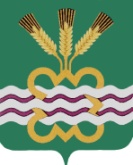 ГЛАВА МУНИЦИПАЛЬНОГО ОБРАЗОВАНИЯ«КАМЕНСКИЙ ГОРОДСКОЙ ОКРУГ»ПОСТАНОВЛЕНИЕ25.04.2019						                                                         № 881п.Мартюш «О назначении ответственного лица Администрации  Каменского городского округа за сбор, обобщение и учет сведений о состоянии категорирования, паспортизации и антитеррористической защищенности объектов (территорий), находящихся  в муниципальной собственности Каменского городского округа, а также за ведение единого перечня  указанных  объектов (территорий)» 	Во исполнение п. 3.1  раздела I протокола внеочередного заседания антитеррористической комиссии в Свердловской области от 08.11.2018 года, в целях реализации Федерального закона от 06.03.2006 года № 35-ФЗ «О противодействии терроризму», руководствуясь Уставом Каменского городского округаПОСТАНОВЛЯЮ:Назначить     ответственным    за     сбор,   обобщение  и  учет  сведений осостоянии категорирования, паспортизации и антитеррористической защищенности объектов (территорий), находящихся  в муниципальной собственности Каменского городского округа, а также за ведение единого перечня указанных  объектов (территорий) главного специалиста Администрации Каменского городского округа В.В. Петункину.Начальнику образования Администрации Каменского городского округаС.В. Котышевой, начальнику Управлению культуры и спорту Администрации Каменского городского округа Д.В. Пермякову, главному врачу ГБУЗ СО «Каменская ЦРБ»  Н.М. Вавиловой ежеквартально до 1 числа месяца, следующего за отчетным кварталом, предоставлять главному специалисту Администрации Каменского городского округа В.В. Петункиной сведения  о состоянии категорирования, паспортизации и антитеррористической защищенности объектов (территорий), находящихся в муниципальной собственности Каменского городского округа».3. Главному специалисту Администрации Каменского городского округа                      В.В. Петункиной ежеквартально до 10 числа месяца, следующего за отчетным кварталом, вносить     изменения    в     единый     перечень  объектов, подлежащих2категорированию и паспортизации на территории Каменского городского округа, на основании  информации, предоставленной выше указанными организациями.	4. Признать утратившими силу постановления Главы Каменского городского округа:- от 21.01.2019 года № 55 «О назначении ответственного лица Администрации  Каменского городского округа за сбор, обобщение и учет сведений о состоянии категорирования, паспортизации и антитеррористической защищенности объектов (территорий), находящихся  в муниципальной собственности Каменского городского округа, а также за ведение единого перечня  указанных  объектов (территорий)»;-  от 29.03.2019 года № 673 «О внесении изменений в постановление Главы Каменского городского округа от 21.01.2019 года № 55 «О назначении ответственного лица Администрации  Каменского городского округа за сбор, обобщение и учет сведений о состоянии категорирования, паспортизации и антитеррористической защищенности объектов (территорий), находящихся  в муниципальной собственности Каменского городского округа, а также за ведение единого перечня  указанных  объектов (территорий)».Разместить      настоящее  постановление    на        официальном       сайтемуниципального образования «Каменский городской округ».Контроль    за      исполнением настоящего постановления оставляю засобой.Глава городского округа	 	               С.А. Белоусов